UNDERGRADUATE CURRICULUM COMMITTEE (UCC)
PROPOSAL FORM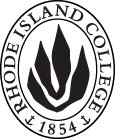 Cover page	scroll over blue text to see further important instructions: please read.N.B. DO NOT USE HIGHLIGHT, please DELETE THE WORDS THAT DO NOT APPLY TO YOUR PROPOSALALL numbers in section (A) need to be completed, including the impact ones.B.  NEW OR REVISED COURSES  DO NOT use highlight. Delete this whole page if the proposal does not include a new or revised course.D. SignaturesChanges that affect General Education in any way MUST be approved by ALL Deans and COGE Chair.Changes that directly impact more than one department/program MUST have the signatures of all relevant department chairs, program directors, and relevant dean (e.g. when creating/revising a program using courses from other departments/programs). Check UCC manual 4.2 for further guidelines on whether the signatures need to be approval or acknowledgement.Proposals that do not have appropriate approval signatures will not be considered. Type in name of person signing and their position/affiliation.Send electronic files of this proposal and accompanying catalog copy to curriculum@ric.edu and a printed or electronic signature copy of this form to the current Chair of UCC. Check UCC website for due dates.D.1. Approvals:   required from programs/departments/deans who originate the proposal.  may include multiple departments, e.g., for joint/interdisciplinary prposals. D.2. Acknowledgements: REQUIRED from OTHER PROGRAMS/DEPARTMENTS IMPACTED BY THE PROPOSAL. SIGNATURE DOES NOT INDICATE APPROVAL, ONLY AWARENESS THAT THE PROPOSAL IS BEING SUBMITTED.  CONCERNS SHOULD BE BROUGHT TO THE UCC COMMITTEE MEETING FOR DISCUSSIONA.1. Course or programCIS 490 Directed Study and CIS 492 Independent Study IICIS 490 Directed Study and CIS 492 Independent Study IICIS 490 Directed Study and CIS 492 Independent Study IICIS 490 Directed Study and CIS 492 Independent Study IIReplacing A.2. Proposal typeCourse:  revision Course:  revision Course:  revision Course:  revision A.3. OriginatorLisa BainHome departmentAccounting & CISAccounting & CISAccounting & CISA.4. Context and Rationale This is part of a major revision of the CIS Program to 4 Credit Courses.  The course credits of CIS 490 Directed Study and CIS 492 Independent Study II will be changed to 4 to match the other CIS courses.  Although these courses are rarely used by CIS majors, students will be required to complete additional course work for the 4 credits.  Since this course work varies by project, details cannot be provided at this time.This is part of a major revision of the CIS Program to 4 Credit Courses.  The course credits of CIS 490 Directed Study and CIS 492 Independent Study II will be changed to 4 to match the other CIS courses.  Although these courses are rarely used by CIS majors, students will be required to complete additional course work for the 4 credits.  Since this course work varies by project, details cannot be provided at this time.This is part of a major revision of the CIS Program to 4 Credit Courses.  The course credits of CIS 490 Directed Study and CIS 492 Independent Study II will be changed to 4 to match the other CIS courses.  Although these courses are rarely used by CIS majors, students will be required to complete additional course work for the 4 credits.  Since this course work varies by project, details cannot be provided at this time.This is part of a major revision of the CIS Program to 4 Credit Courses.  The course credits of CIS 490 Directed Study and CIS 492 Independent Study II will be changed to 4 to match the other CIS courses.  Although these courses are rarely used by CIS majors, students will be required to complete additional course work for the 4 credits.  Since this course work varies by project, details cannot be provided at this time.This is part of a major revision of the CIS Program to 4 Credit Courses.  The course credits of CIS 490 Directed Study and CIS 492 Independent Study II will be changed to 4 to match the other CIS courses.  Although these courses are rarely used by CIS majors, students will be required to complete additional course work for the 4 credits.  Since this course work varies by project, details cannot be provided at this time.A.5. Student impactThe increased credits will allow more time for study/research.The increased credits will allow more time for study/research.The increased credits will allow more time for study/research.The increased credits will allow more time for study/research.The increased credits will allow more time for study/research.A.6. Impact on other programs NoneNoneNoneNoneNoneA.7. Resource impactFaculty PT & FT: No impact. No impact. No impact. No impact. A.7. Resource impactLibrary:NoneNoneNoneNoneA.7. Resource impactTechnologyNoneNoneNoneNoneA.7. Resource impactFacilities:NoneNoneNoneNoneA.8. Semester effectiveFall 2018 A.9. Rationale if sooner than next Fall A.9. Rationale if sooner than next FallOld (for revisions only)Only include information that is being revised, otherwise leave blank (delete provided examples that do not apply)NewExamples are provided for guidance, delete the ones that do not applyB.1. Course prefix and number CIS 490 and 492B.2. Cross listing number if anyB.3. Course title Directed StudyIndependent Study IIB.4. Course description B.5. Prerequisite(s)B.6. OfferedB.7. Contact hours 34B.8. Credit hours34B.9. Justify differences if anyB.10. Grading system B.11. Instructional methodsB.12.CategoriesB.13. Is this an Honors course?NONOB.14. General EducationN.B. Connections must include at least 50% Standard Classroom instruction.B.15. How will student performance be evaluated?B.16. Redundancy statementB. 17. Other changes, if anyNamePosition/affiliationSignatureDateLisa BainChair of Accounting & CIS Jeff MelloDean of School of BusinessNamePosition/affiliationSignatureDate